№ п/пНаименование товараНаименование показателя, технического, функционального параметра, ед. изм. ПоказателяНаименование показателя, технического, функционального параметра, ед. изм. Показателя1Спортивное оборудованиеПримерный эскиз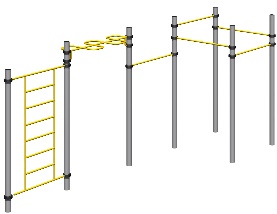 Внешние размеры (в статичном положении)Внешние размеры (в статичном положении)1Спортивное оборудованиеПримерный эскизДлина, мм (±50 мм)66871Спортивное оборудованиеПримерный эскизШирина, мм (±50 мм)18891Спортивное оборудованиеПримерный эскизВысота, мм (±50 мм)25181Спортивное оборудованиеПримерный эскизКомплектацияКомплектация1Спортивное оборудованиеПримерный эскизСтойка, шт.71Спортивное оборудованиеПримерный эскизПерекладина l=1386 мм, шт.51Спортивное оборудованиеПримерный эскизКольца гимнастические, шт.11Спортивное оборудованиеПримерный эскизРукоход, шт.11Спортивное оборудованиеПримерный эскизЛестница, шт.11Спортивное оборудованиеПримерный эскизОбойма 108, шт.181Спортивное оборудованиеПримерный эскизОписание конструкцииОписание конструкции1Спортивное оборудованиеПримерный эскизСпортивное оборудование должно представлять собой устойчивую конструкцию, обеспечивающую безопасные условия для занятий спортом на открытом воздухе.Конструкция должна обладать высокой ударопрочностью и виброустойчивостью. Во избежание травм и застревания одежды и частей тела, изделие должно быть разработано и изготовлено в соответствии с требованиями ГОСТ Р 55677-2013. Изделие должно крепиться при помощи бетонирования стоек в грунт колодцы. Изделие должно быть антивандальным.Выступающие части болтовых соединений должны быть защищены пластиковыми заглушками либо иным способом, предусмотренным требованиями ГОСТ Р 55677-2013 и позволяющими обеспечить безопасность конструкции.Выступающие и доступные торцы труб при их наличии должны быть закрыты пластиковыми антивандальными заглушками.Все металлические части конструкции должны быть окрашены полимерной порошковой эмалью методом запекания в заводских условиях, что предотвращает металл от коррозии. Спортивное оборудование должно представлять собой устойчивую конструкцию, обеспечивающую безопасные условия для занятий спортом на открытом воздухе.Конструкция должна обладать высокой ударопрочностью и виброустойчивостью. Во избежание травм и застревания одежды и частей тела, изделие должно быть разработано и изготовлено в соответствии с требованиями ГОСТ Р 55677-2013. Изделие должно крепиться при помощи бетонирования стоек в грунт колодцы. Изделие должно быть антивандальным.Выступающие части болтовых соединений должны быть защищены пластиковыми заглушками либо иным способом, предусмотренным требованиями ГОСТ Р 55677-2013 и позволяющими обеспечить безопасность конструкции.Выступающие и доступные торцы труб при их наличии должны быть закрыты пластиковыми антивандальными заглушками.Все металлические части конструкции должны быть окрашены полимерной порошковой эмалью методом запекания в заводских условиях, что предотвращает металл от коррозии. 1СтойкаСтойкаСтойка1Стойки должны быть высотой не менее 3400 мм, и должны быть изготовлены из металлической трубы диаметром не менее 108 мм с толщиной стенки не менее 3 мм.Стойки должны быть высотой не менее 3400 мм, и должны быть изготовлены из металлической трубы диаметром не менее 108 мм с толщиной стенки не менее 3 мм.1Перекладина l=1386 ммПерекладина l=1386 ммПерекладина l=1386 мм1Перекладины должны быть изготовлены из металлической трубы указанной длины диаметром не менее 33,5 мм с толщиной стенки не менее 3,2 мм. Перекладины должны крепиться на одинаковой высоте между двумя стойками комплекса. Перекладины длиной 1386мм крепятся при помощи алюминиевых хомутов на высоте не менее 2000; 2200; 2400 мм.Перекладины должны быть изготовлены из металлической трубы указанной длины диаметром не менее 33,5 мм с толщиной стенки не менее 3,2 мм. Перекладины должны крепиться на одинаковой высоте между двумя стойками комплекса. Перекладины длиной 1386мм крепятся при помощи алюминиевых хомутов на высоте не менее 2000; 2200; 2400 мм.РукоходРукоходРукоходРукоход должен состоять из:- Продольная балка, изготовленная из трубы диаметром 48 мм толщиной стенки 3 мм, длина трубы 1707 мм. С двух сторон балка должна быть обжата до диаметра 33,5 мм на длину 39 мм. С двух концов должны быть отверстия для крепления к хомутам.- пять скоб должны быть изготовлены из трубы диаметром 33,5 мм толщиной стенки 2,8 мм, выполнены в форме буквы «П», габариты 343,5х272 мм. С двух концов должны быть обжаты до половины диаметра.- Угольники из трубы диаметром 32 мм толщиной стенки 2 мм, должны быть выполнены в виде буквы «Г», габариты после гибки 116х149 мм. Гиб выполнен с минимальным радиусом 53 мм по наружной стороне. Угольники приварены с двух краев продольной балки, торцом, расположенным на длинной стороне гиба. Скобы должны быть приварены в шахматном порядке перпендикулярно угольникам, образовывая рукоход. Габариты рукохода 1707х592х192 ммРукоход должен состоять из:- Продольная балка, изготовленная из трубы диаметром 48 мм толщиной стенки 3 мм, длина трубы 1707 мм. С двух сторон балка должна быть обжата до диаметра 33,5 мм на длину 39 мм. С двух концов должны быть отверстия для крепления к хомутам.- пять скоб должны быть изготовлены из трубы диаметром 33,5 мм толщиной стенки 2,8 мм, выполнены в форме буквы «П», габариты 343,5х272 мм. С двух концов должны быть обжаты до половины диаметра.- Угольники из трубы диаметром 32 мм толщиной стенки 2 мм, должны быть выполнены в виде буквы «Г», габариты после гибки 116х149 мм. Гиб выполнен с минимальным радиусом 53 мм по наружной стороне. Угольники приварены с двух краев продольной балки, торцом, расположенным на длинной стороне гиба. Скобы должны быть приварены в шахматном порядке перпендикулярно угольникам, образовывая рукоход. Габариты рукохода 1707х592х192 ммЛестницаЛестницаЛестницаШведская стенка должна состоять из двух стоек, между которыми должны быть закреплены две перекладины и шесть ступеней. К основной стойке лестница должна крепиться при помощи четырех хомутовГабаритные размеры лаза должны быть не менее 1386*2100 мм.Стойки лестницы длиной не менее 2000 мм, не более 2100 мм должны быть изготовлены из металлической трубы диаметром не менее 33,5 мм. К стойкам с торцев должны быть приварены две перекладины длиной 1386 мм и наружным диаметром 33,5ммМежду стойками привариваются шесть ступеней, изготовленных из металлической трубы длиной 760мм и диаметром 33,5 ммШведская стенка должна состоять из двух стоек, между которыми должны быть закреплены две перекладины и шесть ступеней. К основной стойке лестница должна крепиться при помощи четырех хомутовГабаритные размеры лаза должны быть не менее 1386*2100 мм.Стойки лестницы длиной не менее 2000 мм, не более 2100 мм должны быть изготовлены из металлической трубы диаметром не менее 33,5 мм. К стойкам с торцев должны быть приварены две перекладины длиной 1386 мм и наружным диаметром 33,5ммМежду стойками привариваются шесть ступеней, изготовленных из металлической трубы длиной 760мм и диаметром 33,5 ммОбойма 108Обойма 108Обойма 108Хомут алюминиевый в сборе состоит из двух алюминиевых полуобойм. Размер хомута в сборе 207,5х151х55 мм. Одна полуобойма представляет собой деталь с вырезом посередине радиусом 54,25 мм, поверхность выреза соприкасается при установке с трубой диаметром 108 мм. В перпендикулярной плоскости к вырезу радиусом 54,25 мм расположен вырез радиусом 17,15 мм, который соприкасается с трубой-перекладиной диаметрами 34 мм или 33,5 мм. Каждая полуобойма имеет на внешней стороне логотип производителя. Все внешние острые кромки обоймы скруглены в виде фигурных конструкций полуобоймы, которые одновременно являются усиливающими ребрами. Одна полуобойма имеет габариты 207,5х73,5х55 мм. Полуобоймы имеют два отверстия для фиксации винтов диаметрами 11 мм. С наружной стороны полуобоймы по оси отверстий имеются углубления в виде шестиугольного паза, для фиксации крепежных изделий.Две полуобоймы закрепляются вокруг трубы посредством прижатия при стягивании двух винтов с круглой головкой и с внутренним шестигранным пазом с гайками через заранее подготовленные отверстия в полуобоймах. Полуобоймы покрашены порошковой краской.Хомут алюминиевый в сборе состоит из двух алюминиевых полуобойм. Размер хомута в сборе 207,5х151х55 мм. Одна полуобойма представляет собой деталь с вырезом посередине радиусом 54,25 мм, поверхность выреза соприкасается при установке с трубой диаметром 108 мм. В перпендикулярной плоскости к вырезу радиусом 54,25 мм расположен вырез радиусом 17,15 мм, который соприкасается с трубой-перекладиной диаметрами 34 мм или 33,5 мм. Каждая полуобойма имеет на внешней стороне логотип производителя. Все внешние острые кромки обоймы скруглены в виде фигурных конструкций полуобоймы, которые одновременно являются усиливающими ребрами. Одна полуобойма имеет габариты 207,5х73,5х55 мм. Полуобоймы имеют два отверстия для фиксации винтов диаметрами 11 мм. С наружной стороны полуобоймы по оси отверстий имеются углубления в виде шестиугольного паза, для фиксации крепежных изделий.Две полуобоймы закрепляются вокруг трубы посредством прижатия при стягивании двух винтов с круглой головкой и с внутренним шестигранным пазом с гайками через заранее подготовленные отверстия в полуобоймах. Полуобоймы покрашены порошковой краской.